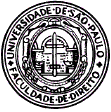 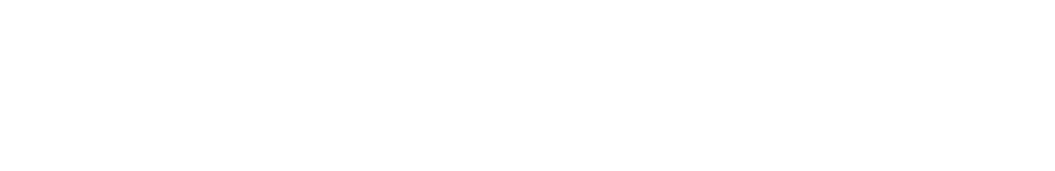 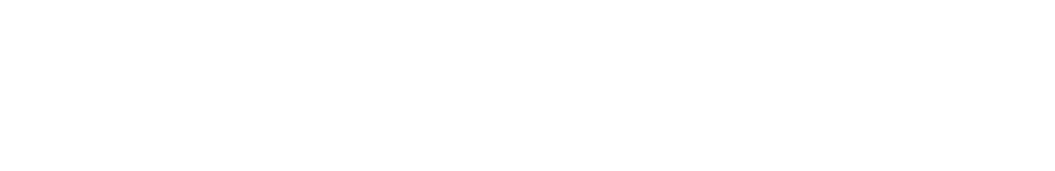 NÚCLEO DE ESTUDOS DA TRANSPARÊNCIA ADMINISTRATIVA E DA COMUNICAÇÃO PÚBLICAProfessores: Marcos Augusto Perez e Rodrigo Pagani de SouzaFICHA DE REAÇÃO:Princípio da Transparência. Um debate sobre o texto de Wallace Paiva Martins Júnior.NOME DO ALUNO: ........................................................................................... NÚMERO USP: ...............................................................................................Leia o excerto selecionado de Wallace P. M. Jr. e reaja em no máximo 30 linhas. Responda, ao menos:Concorda com a afirmação do autor sobre a existência de um princípio da transparência?Concorda com a amplitude do princípio definido pelo autor?Como as conclusões do texto se relacionam com o discutido até o presente momento pelo núcleo?